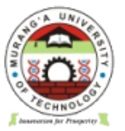                                            MURANG’A UNIVERSITY OF  TECHNOLOGYSCHOOL OF EDUCATIONUNIVERSITY EXAMINATION FOR DEGREE OF BACHELOR OF EDUCATION  (ARTS)2ND YEAR 2NDSEMESTER 2016/2017 ACADEMIC YEARMAIN CAMPUSCOURSE CODE: ECT 212COURSE TITLE: CURRICULUM STUDIESEXAM VENUE:  			 STREAM: (BED ARTS)	DATE:  					     EXAM SESSION: TIME:  2.00 HOURS Instructions:Answer question 1 (Compulsory) and ANY other 2 questions Candidates are advised not to write on the question paper.Candidates must hand in their answer booklets to the invigilator while in the examination room.Section: A (30 MARKS)Q1.a) Do exams in Kenya assist in achieving National goals? Explain.                                      (3 marks)b) What is continuous evaluation during teaching?                                                                 (3 marks) c) Distinguish between i) Validity and Reliability of an evaluation.  (3 marks)ii) Instructional goals and Instructional objectives.                                                                  (3 marks)iii) Recommended, Tested, and Written Curriculum.                                                               (3 marks)iv) Grandeur and Gradualist Approach to curriculum Development.                                       (3 marks)v) Formative and Summative Evaluation.(3 marks)vi)Concurrent and Consecutive Teacher Education.                                                               (3 marks)vii)Formal, Non-Formal and Informal Curriculum.                                                                  (3 marks)viii) Curriculum as a field of study and as an Instructional process.(3 marks)SECTION B(40 Marks)Q2). Identify and discuss the activities associated with the following sub-processes of curriculum development showing how these activities contribute to an effective curriculum.		a)Situational analysis.									(5mks)b)Formulation of Objectives.								(5 mks)c)Piloting of the new programme.							(5mks).Q3).Discuss the functions undertaken by the following agencies in the curriculum Development process in Kenya, citing the significance of each.					a)Kenya Institute of Curriculum Development (K.I.C.D).				(5mks)b)Kenya National Examination Council (K.N.E.C).					(5mks)c)Quality Assurance and Standards Officers (QASO).					(5mks)Q4).Discuss the role of the following in effective Implementation of educational innovations in school setting.     										a) The Principal/Headmaster.								(5mks)b)The sub-county Director of Education.							(5mks)d)The teacher.										(5mks)Q5)a) Define curriculum Design.							(5mks)b)Briefly discuss sources of curriculum design.						(5mks)c)Explain Learner Centered design.							(5mks)